Fully equipped Bell 429 with 3rd EFIS Screen, Autopilot, VIP Interior for 6, air conditioning, Aux Fuel Tank and much more!One owner since new. Always maintained at Bell Authorized Service Center. Priced to sell!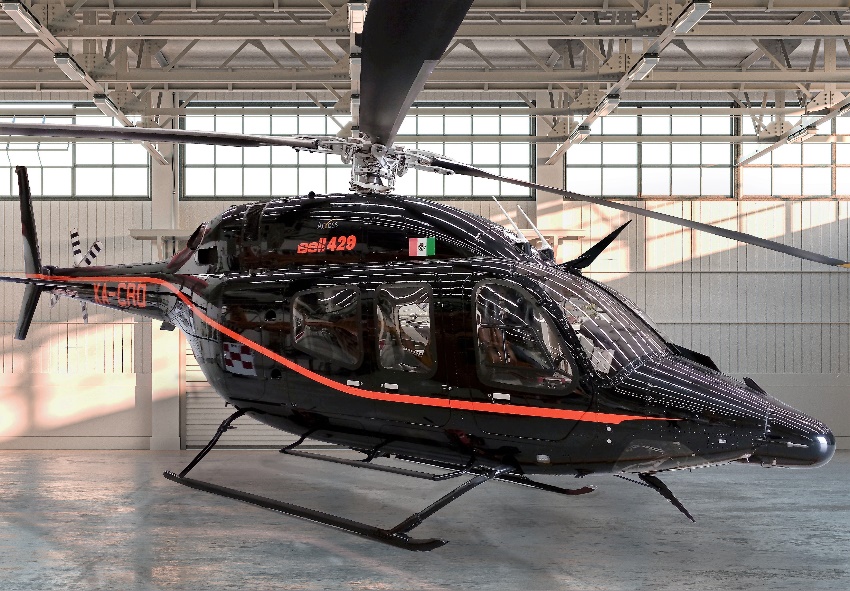 generalEngines, total time: 990 hoursEngine cycles: 3,375 cycles PW207-D1No damage historyEXTERIOR/INTERIORHigh Gloss Black with One Orange accent stripe Black leather corporate interiorVIP Seating for 6/2 crewAir ConditioningAVIONICS 3rd Display UnitGarmin GTN 750 NAV/COMM/GPSGarmin GTN 650 NAV/COMM/GPS3-Axis AutopilotAvidyne TAS605 Traffic Advisory SystemCurtiss Wright CVR/FDRADS-B OUTDual Bell Standby Compass Honeywell Radar Altimeter KRA 405BWeather Radar Primus 660 INSTALLED EQUIPMENTWire Strike Protection System Dual Evaporator Air Conditioning System Door Opener Kit & Floor Protector Dual Inlet Barrier Filter Installation Compressor Wash Kit Installation Soundproofing Kit Installation Passenger Step-Full Kit Installation Auxiliary Fuel Tank (39 US Gal) Thermo plastic sidewall closeoutDual ControlsMAINTENANCE TRACKING PROGRAMCAMP SYSTEMSOAT Probe GTP 59 